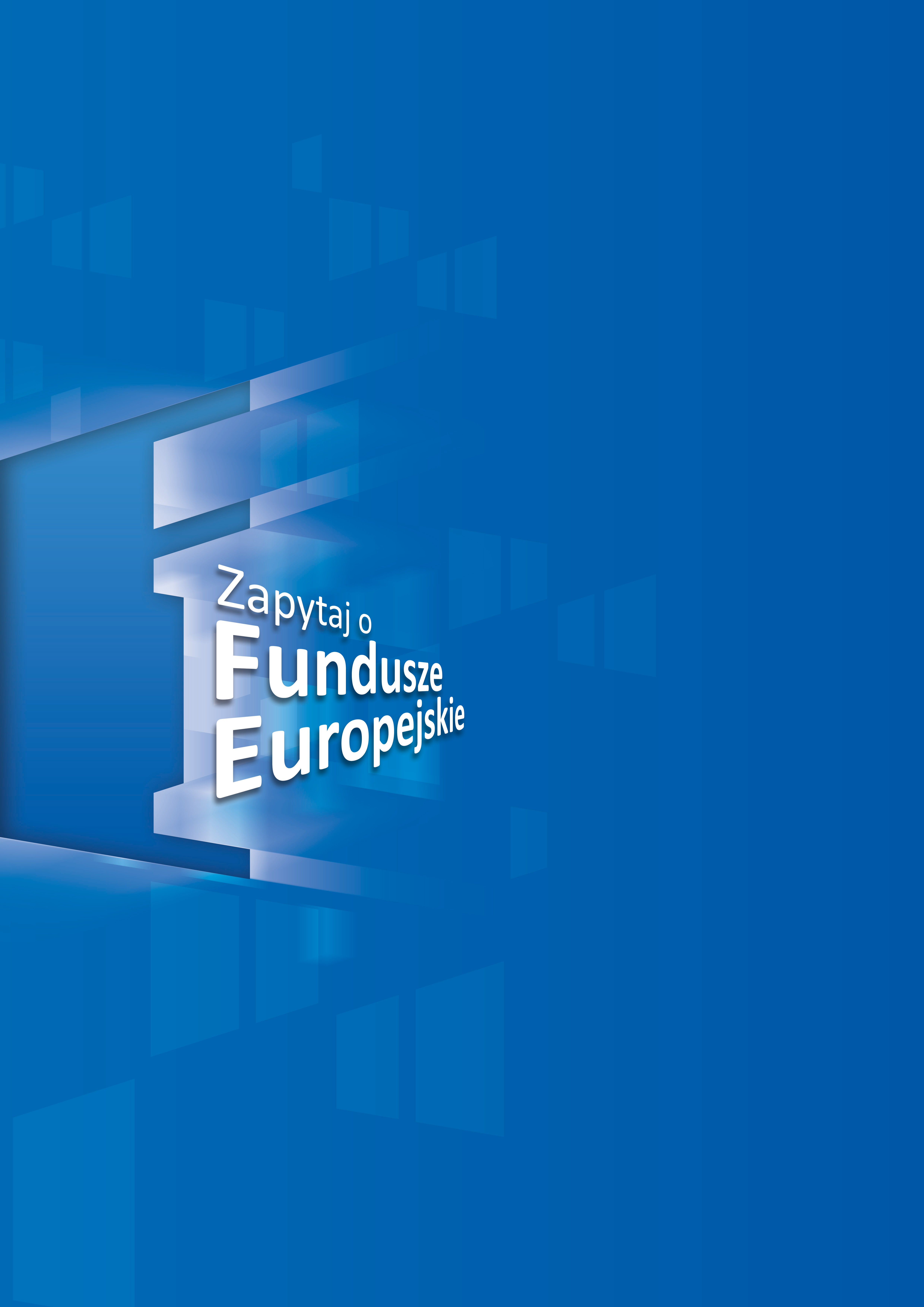 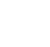 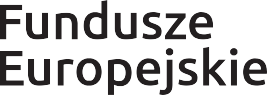 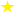 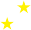 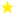 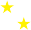 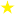 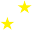 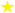 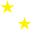 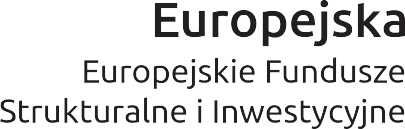 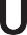 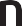 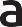 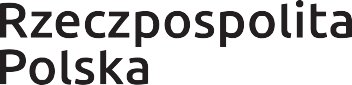 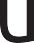 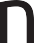 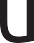 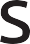 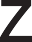 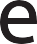 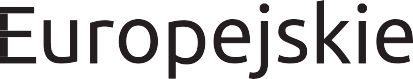 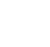 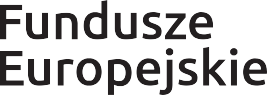 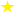 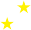 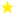 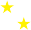 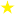 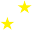 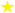 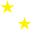 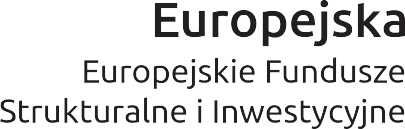 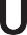 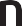 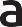 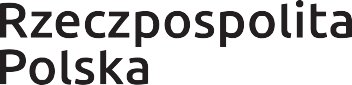 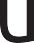 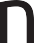 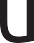 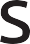 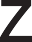 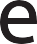 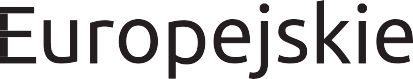 Punkt InformacyjnyFunduszy Europejskich zaprasza na: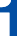 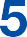 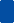 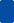 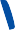 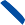 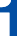 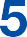 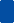 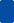 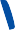 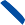 Znajdź najbliższyPunkt Informacyjny: